Meeting topicsI. EPI Steering Committee – Robert McAtee, Ailsa Aguilar-Kitibutr, Andy ChangDiscussion/Concerns/IssuesI1. Students Active in Inactive Programs – Keith Wurtz, Kristina HeilgeistInformer Report: Inactive Academic Programs that students have activeInactive Program C.AS.CIS/3DCA has students registered this term and is listed as their Active program.Link to Report: https://informer.sbccd.cc.ca.us:1443/?locale=en_US#action=ReportRun&reportId=371064835&launch=false II1. Residency Status Coding– Keith Wurtz		Currently, the correct residency status is not getting reported to MIS.  The attachment summarizes the following.Current process of assigning residency status codes.Recommendation for how to assign residency status codes.Current Practice:Student is determined to be a CA. resident (these students are imported as 50000)Student may be a CA. resident, but further verification is required (these students are imported as 80000 until they provide proof of residency)Student is determined not to be a CA. resident (these students are coded as 80000)FYI – in Colleague, the code 80000 has a description of “Unkown or not collected” which is why it has been used for both codes 2 and 3 from OpenCCC Apply.In MIS, Resident Status is reported in the SB09.  The categories for resident status in MIS include the following:50000 – California resident600SS – US resident in a state other than California, SS is replaced with the state code.6XXXX – The state is unknown8XXXX – The student is from a foreign country.Open CCCApply Data File Format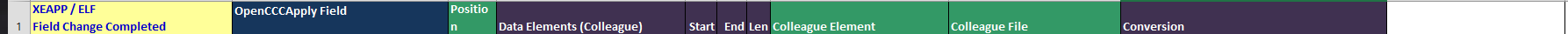 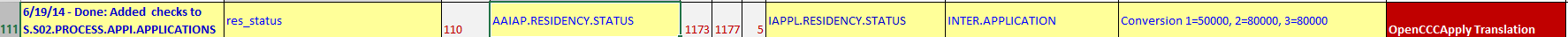 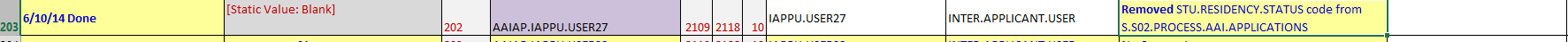 Residency Status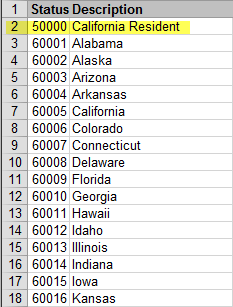 …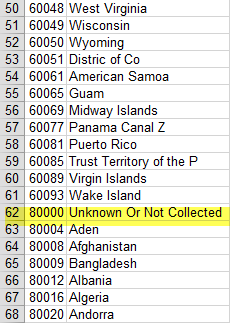 …IV. Miscellaneous		Next DAWG Meeting: Wednesday, Jan 11, 2017DAWG “Parking Lot”           TopicDescriptionSponsorPulling Fees from Financial AidAfter BOG pays the enrollment fees, additional fees would be paid by the PEL Grant.Larry Aycock April Dale-Carter John Muskavitch Posting Military CreditTranscripts: Units Attempted/Units Completed not posting correctly  Completed by Dianna JonesHDO Ticket #90888VETS/MILS screensFurther research/pending comparison to MINF/XMINF Robert ScudderStudent Group /Organization Transcript NotationsPending feasibility studyHDO Ticket #95510Yvette TramRecruitment Consider new approaches to recruiting. Joe Cabrales Rebecca Warren-Marlatt